附件1工程变更联系单附件2龙港市政府投资项目一般变更审批表工程一般变更第 	号注：本表同时报市行政审批局、市财政局备案。附件3龙港市政府投资项目较大变更审批表工程较大变更第	 号附件4龙港市政府投资项目重大变更审批表工程重大变更第	号附件5龙港市政府投资项目工程造价变更审批流程图工程名称建设单位建设单位工程地点编  号编  号变更原因、范围、内容：变更原因、范围、内容：变更原因、范围、内容：变更原因、范围、内容：变更原因、范围、内容：变更原因、范围、内容：变更原因、范围、内容：变更原因、范围、内容：附件：设计图纸、工程技术联系单、建筑材料（设备）选定表、概预算书、招投标资料、合同协议、工程量计算书、明细组价单等。附件：设计图纸、工程技术联系单、建筑材料（设备）选定表、概预算书、招投标资料、合同协议、工程量计算书、明细组价单等。附件：设计图纸、工程技术联系单、建筑材料（设备）选定表、概预算书、招投标资料、合同协议、工程量计算书、明细组价单等。附件：设计图纸、工程技术联系单、建筑材料（设备）选定表、概预算书、招投标资料、合同协议、工程量计算书、明细组价单等。附件：设计图纸、工程技术联系单、建筑材料（设备）选定表、概预算书、招投标资料、合同协议、工程量计算书、明细组价单等。附件：设计图纸、工程技术联系单、建筑材料（设备）选定表、概预算书、招投标资料、合同协议、工程量计算书、明细组价单等。附件：设计图纸、工程技术联系单、建筑材料（设备）选定表、概预算书、招投标资料、合同协议、工程量计算书、明细组价单等。附件：设计图纸、工程技术联系单、建筑材料（设备）选定表、概预算书、招投标资料、合同协议、工程量计算书、明细组价单等。预计增（减）金额(元)预计增（减）金额(元)施工单位意见经办人：项目经理：单位盖章：年   月   日施工单位意见经办人：项目经理：单位盖章：年   月   日施工单位意见经办人：项目经理：单位盖章：年   月   日设计单位意见：设计人：复核人：单位盖章：年   月   日设计单位意见：设计人：复核人：单位盖章：年   月   日设计单位意见：设计人：复核人：单位盖章：年   月   日监理单位意见：监理员：总  监：单位盖章：年   月   日监理单位意见：监理员：总  监：单位盖章：年   月   日造价咨询单位意见：经办人：复核人：单位盖章：年   月   日造价咨询单位意见：经办人：复核人：单位盖章：年   月   日造价咨询单位意见：经办人：复核人：单位盖章：年   月   日造价咨询单位意见：经办人：复核人：单位盖章：年   月   日建设单位意见：经办人：项目负责人：单位盖章：年   月   日建设单位意见：经办人：项目负责人：单位盖章：年   月   日建设单位意见：经办人：项目负责人：单位盖章：年   月   日建设单位意见：经办人：项目负责人：单位盖章：年   月   日备注：1．施工单位、造价咨询单位的经办人和复核人必须具有造价员或造价师的执业资格，签字后加盖执业章；2．各相关责任单位（含建设、代建、设计、施工、监理、造价咨询等）必须对其所提供的与项目变更、造价有关资料的真实性、完整性、合法性和经济合理性负责。备注：1．施工单位、造价咨询单位的经办人和复核人必须具有造价员或造价师的执业资格，签字后加盖执业章；2．各相关责任单位（含建设、代建、设计、施工、监理、造价咨询等）必须对其所提供的与项目变更、造价有关资料的真实性、完整性、合法性和经济合理性负责。备注：1．施工单位、造价咨询单位的经办人和复核人必须具有造价员或造价师的执业资格，签字后加盖执业章；2．各相关责任单位（含建设、代建、设计、施工、监理、造价咨询等）必须对其所提供的与项目变更、造价有关资料的真实性、完整性、合法性和经济合理性负责。备注：1．施工单位、造价咨询单位的经办人和复核人必须具有造价员或造价师的执业资格，签字后加盖执业章；2．各相关责任单位（含建设、代建、设计、施工、监理、造价咨询等）必须对其所提供的与项目变更、造价有关资料的真实性、完整性、合法性和经济合理性负责。备注：1．施工单位、造价咨询单位的经办人和复核人必须具有造价员或造价师的执业资格，签字后加盖执业章；2．各相关责任单位（含建设、代建、设计、施工、监理、造价咨询等）必须对其所提供的与项目变更、造价有关资料的真实性、完整性、合法性和经济合理性负责。备注：1．施工单位、造价咨询单位的经办人和复核人必须具有造价员或造价师的执业资格，签字后加盖执业章；2．各相关责任单位（含建设、代建、设计、施工、监理、造价咨询等）必须对其所提供的与项目变更、造价有关资料的真实性、完整性、合法性和经济合理性负责。备注：1．施工单位、造价咨询单位的经办人和复核人必须具有造价员或造价师的执业资格，签字后加盖执业章；2．各相关责任单位（含建设、代建、设计、施工、监理、造价咨询等）必须对其所提供的与项目变更、造价有关资料的真实性、完整性、合法性和经济合理性负责。备注：1．施工单位、造价咨询单位的经办人和复核人必须具有造价员或造价师的执业资格，签字后加盖执业章；2．各相关责任单位（含建设、代建、设计、施工、监理、造价咨询等）必须对其所提供的与项目变更、造价有关资料的真实性、完整性、合法性和经济合理性负责。项目名称立项批复文号合同名称合同金额（元）本次变更金额(元)变更金额占合同价的百分比（）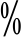 变更内容、理由及对工期影响：建设单位（盖章） 负责人（签名）：日	期：	年	月	日变更内容、理由及对工期影响：建设单位（盖章） 负责人（签名）：日	期：	年	月	日变更内容、理由及对工期影响：建设单位（盖章） 负责人（签名）：日	期：	年	月	日建设单位行政主管部门意见：行业主管部门（盖章） 负责人（签名）：日	期：	年	月	日建设单位行政主管部门意见：行业主管部门（盖章） 负责人（签名）：日	期：	年	月	日建设单位行政主管部门意见：行业主管部门（盖章） 负责人（签名）：日	期：	年	月	日项目行业主管部门意见：行政主管部门（盖章） 负责人（签名）：日	期：	年	月	日项目行业主管部门意见：行政主管部门（盖章） 负责人（签名）：日	期：	年	月	日项目行业主管部门意见：行政主管部门（盖章） 负责人（签名）：日	期：	年	月	日行政审批局意见：日期：	年	月	日行政审批局意见：日期：	年	月	日财政局意见：日期：    年  月  日项目名称立项批复文号合同名称合同金额（元）本次变更金额(元)变更金额占合同价的百分比（）变更内容、理由及对工期影响：变更内容、理由及对工期影响：建设单位（盖章） 负责人（签名）：日	期：年月日日建设单位行政主管部门意见：建设单位行政主管部门意见：单位（盖章）负责人（签名）：日	期：年月日日项目行业主管部门意见：单位（盖章）负责人（签名）：日	期：	年	月	日项目行业主管部门意见：单位（盖章）负责人（签名）：日	期：	年	月	日项目行业主管部门意见：单位（盖章）负责人（签名）：日	期：	年	月	日项目行业主管部门意见：单位（盖章）负责人（签名）：日	期：	年	月	日项目行业主管部门意见：单位（盖章）负责人（签名）：日	期：	年	月	日项目行业主管部门意见：单位（盖章）负责人（签名）：日	期：	年	月	日市财政局意见：单位（盖章）负责人（签名）：日	期：	年	月	日市财政局意见：单位（盖章）负责人（签名）：日	期：	年	月	日市财政局意见：单位（盖章）负责人（签名）：日	期：	年	月	日市财政局意见：单位（盖章）负责人（签名）：日	期：	年	月	日市财政局意见：单位（盖章）负责人（签名）：日	期：	年	月	日市财政局意见：单位（盖章）负责人（签名）：日	期：	年	月	日市行政审批局意见：单位（盖章）负责人（签名）：日	期：	年	月	日市行政审批局意见：单位（盖章）负责人（签名）：日	期：	年	月	日市行政审批局意见：单位（盖章）负责人（签名）：日	期：	年	月	日市行政审批局意见：单位（盖章）负责人（签名）：日	期：	年	月	日市行政审批局意见：单位（盖章）负责人（签名）：日	期：	年	月	日市行政审批局意见：单位（盖章）负责人（签名）：日	期：	年	月	日建设单位行政主管部门分管市领导意见：日期：	年	月	日建设单位行政主管部门分管市领导意见：日期：	年	月	日建设单位行政主管部门分管市领导意见：日期：	年	月	日建设单位行政主管部门分管市领导意见：日期：	年	月	日建设单位行政主管部门分管市领导意见：日期：	年	月	日建设单位行政主管部门分管市领导意见：日期：	年	月	日项目名称立项批复文号合同名称合同金额（元）本次变更金额(元)变更金额占合同价的百分比（）变更内容、理由及对工期影响：建设单位（盖章） 负责人（签名）：日	期：	年	月	日变更内容、理由及对工期影响：建设单位（盖章） 负责人（签名）：日	期：	年	月	日建设单位行政主管部门意见：单位（盖章）负责人（签名）：日	期：	年	月	日建设单位行政主管部门意见：单位（盖章）负责人（签名）：日	期：	年	月	日项目行业主管部门意见单位（盖章）负责人（签名）：日	期：	年	月	日项目行业主管部门意见单位（盖章）负责人（签名）：日	期：	年	月	日市财政局意见：单位（盖章）负责人（签名）：日	期：	年	月	日市行政审批局意见：单位（盖章）负责人（签名）：日	期：	年	月	日建设单位行政主管部门分管市领导意见：日	期：	年	月	日市长意见：日	期：	年	月	日